          Группа 21 физика (дифференцированный зачет) от 23.05Информация для обучающихся:Перед вами текст дифференцированного зачета по курсу «Физика». Работа составлена в 2 вариантах. В каждом варианте 20 тестовых заданий с одним правильным ответом (часть А ) и 6 задач (часть В). Каждое тестовое задание оценивается в 1 балл (максимальное количество-20 баллов). Решение задач части В предполагает подробное решение задач, используя стандартный способ оформления. Каждая задача части В оценивается 2 баллами (максимальное количество-12 баллов). Всего за работу-32 балла. Отчет о работе отправить до 18 часов 00 мин. 23.05.20Критерии оценивания:31-32 – оценка «5»26-30-оценка «4»16-25- оценка «3»          1 вариант                                                              2вариант                              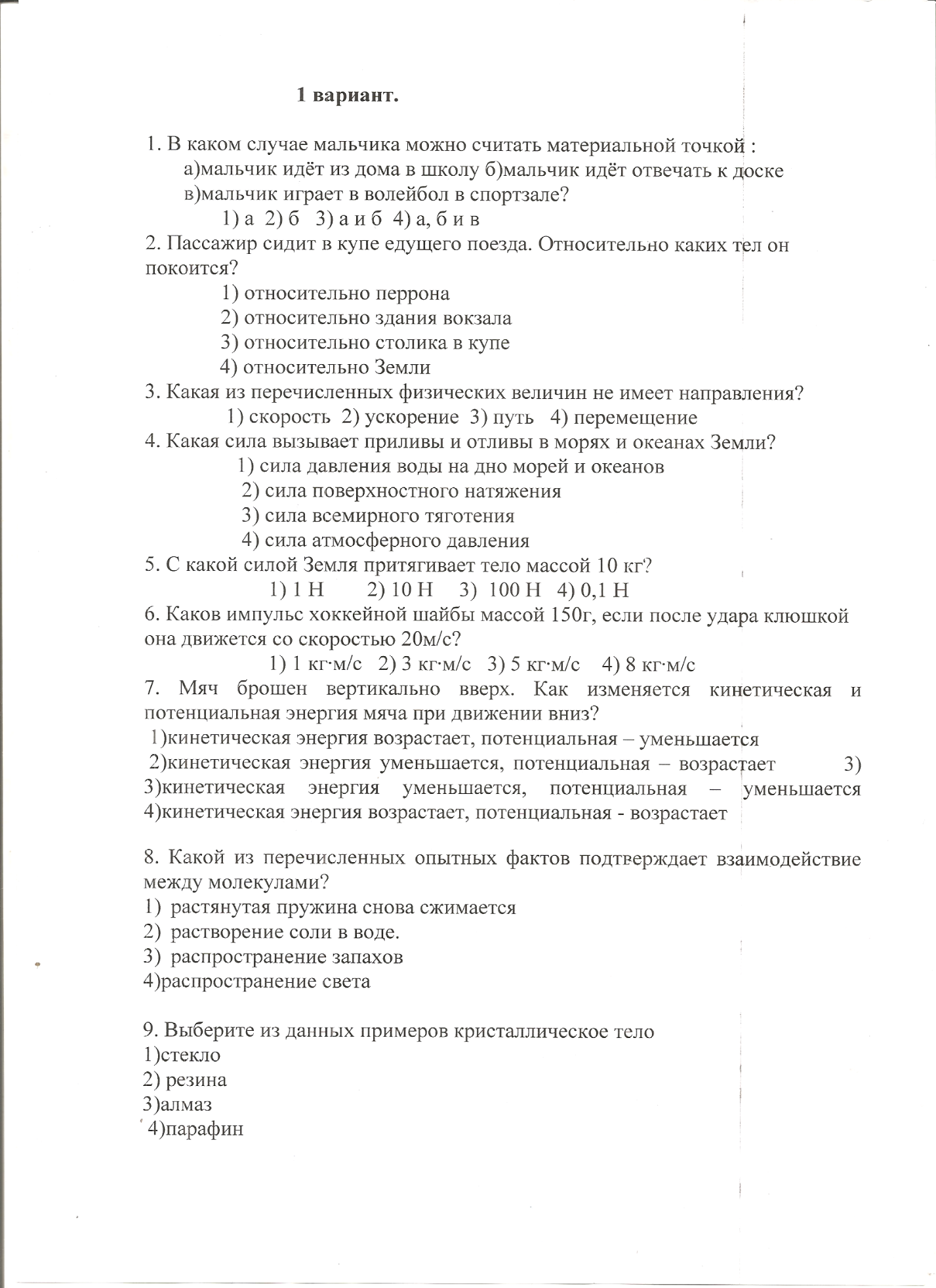 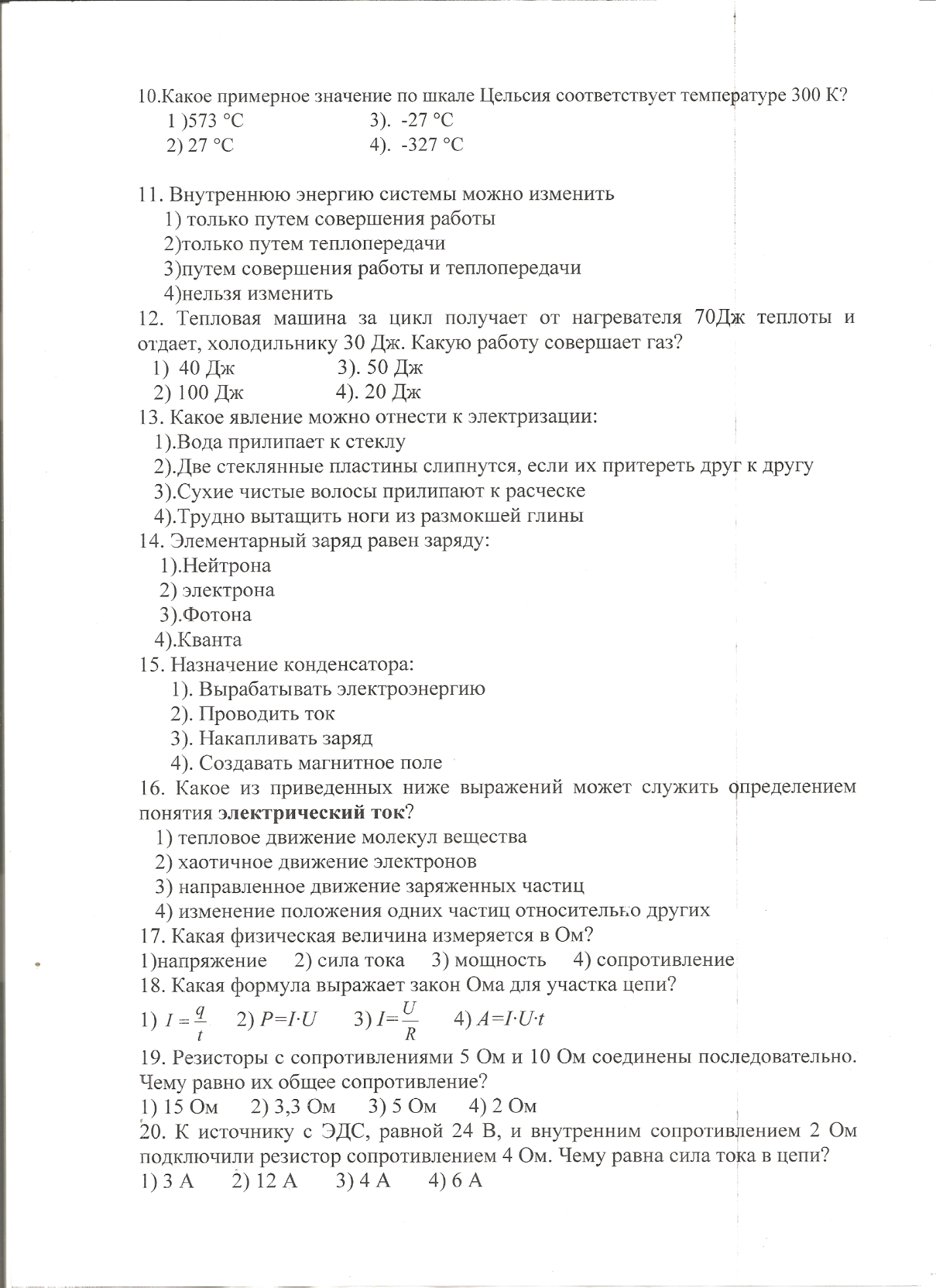 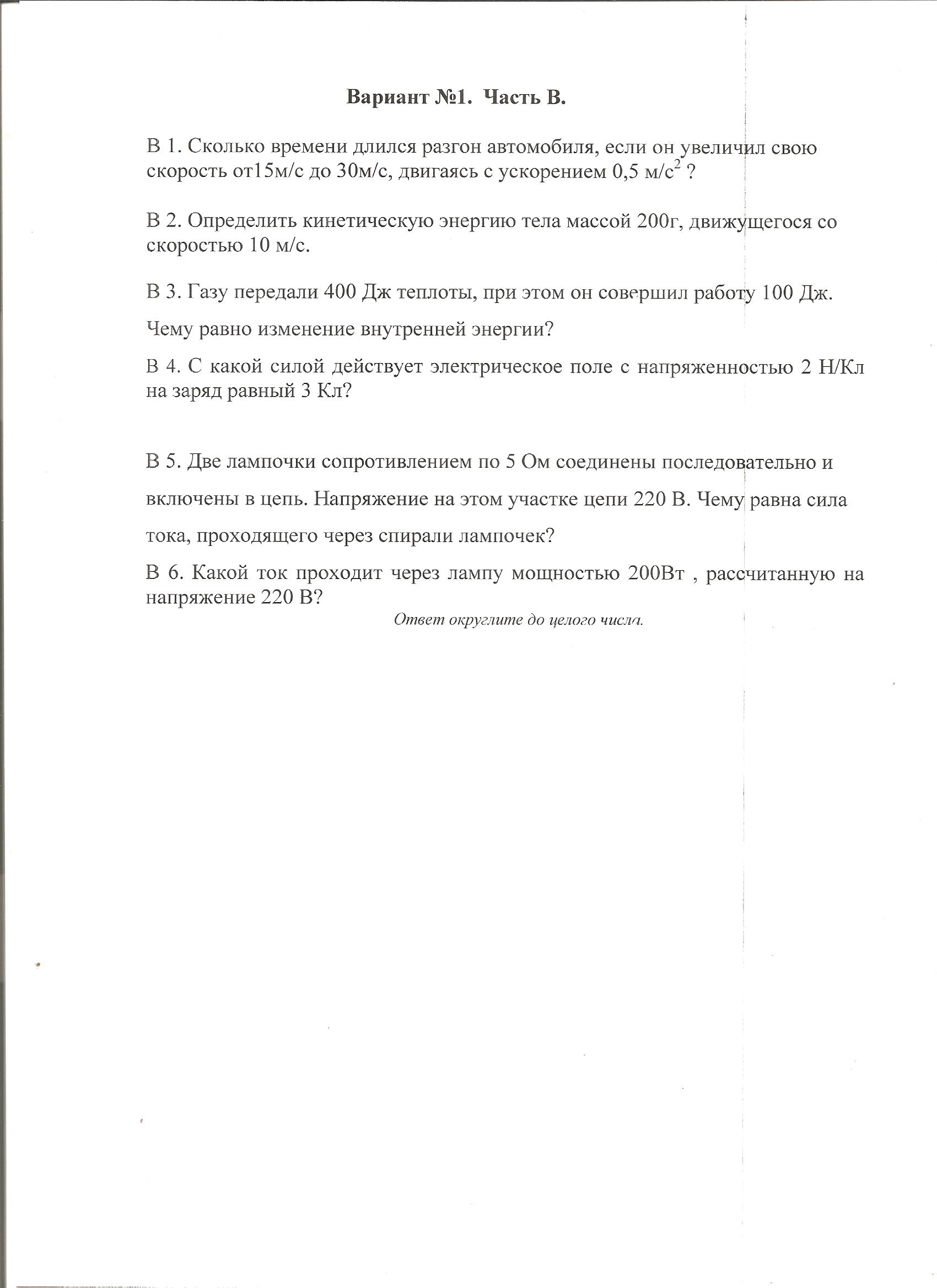 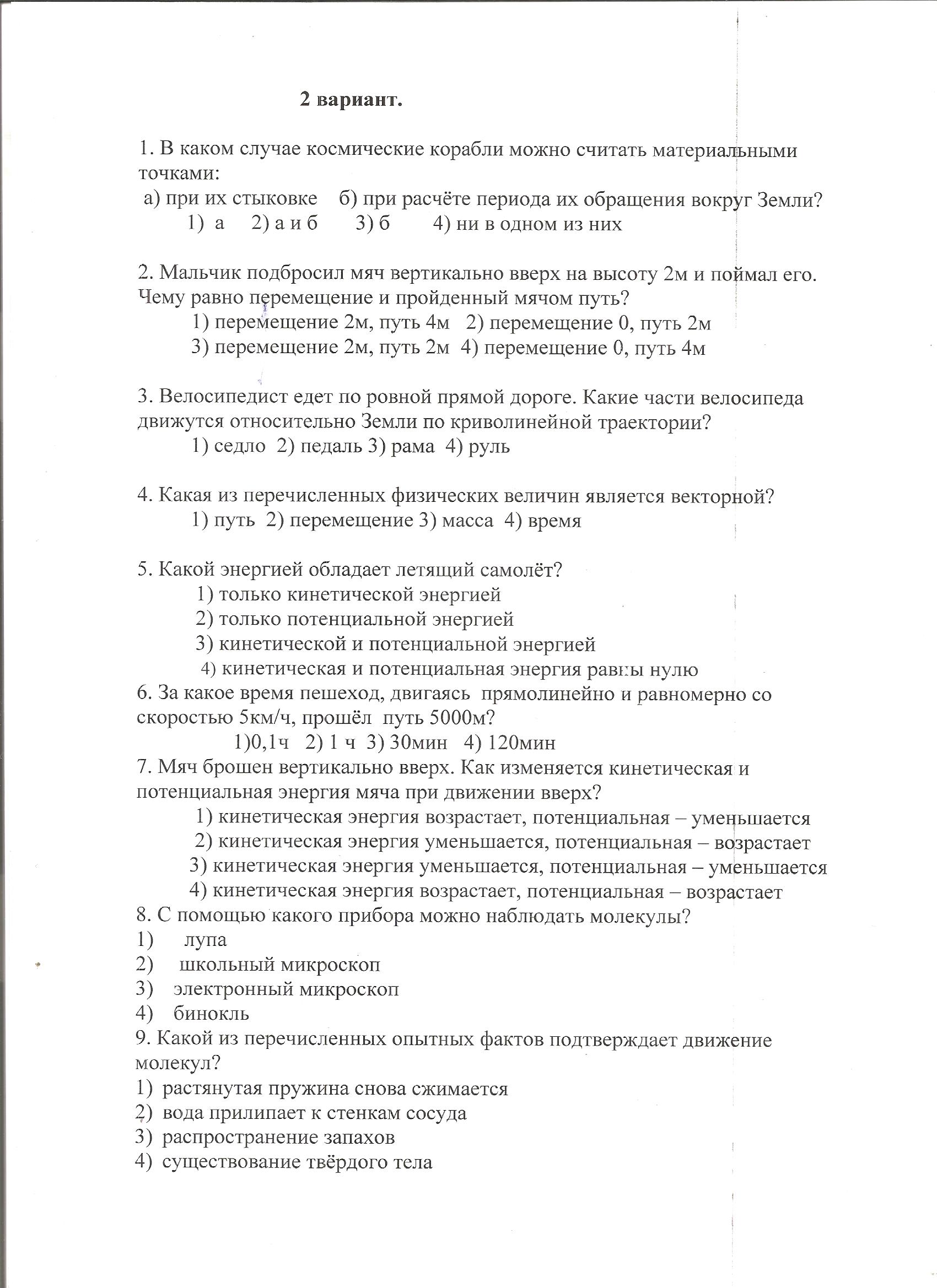 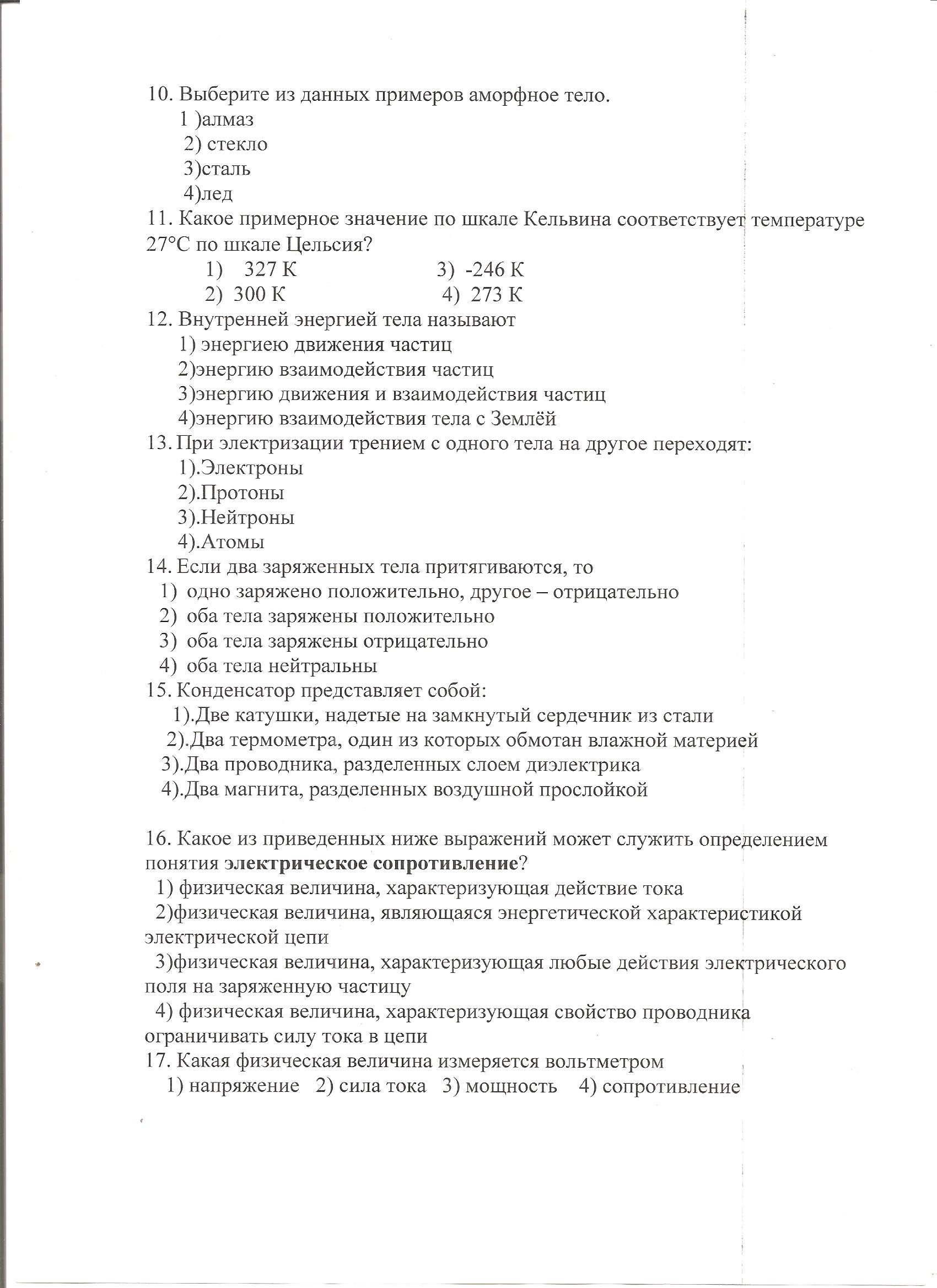 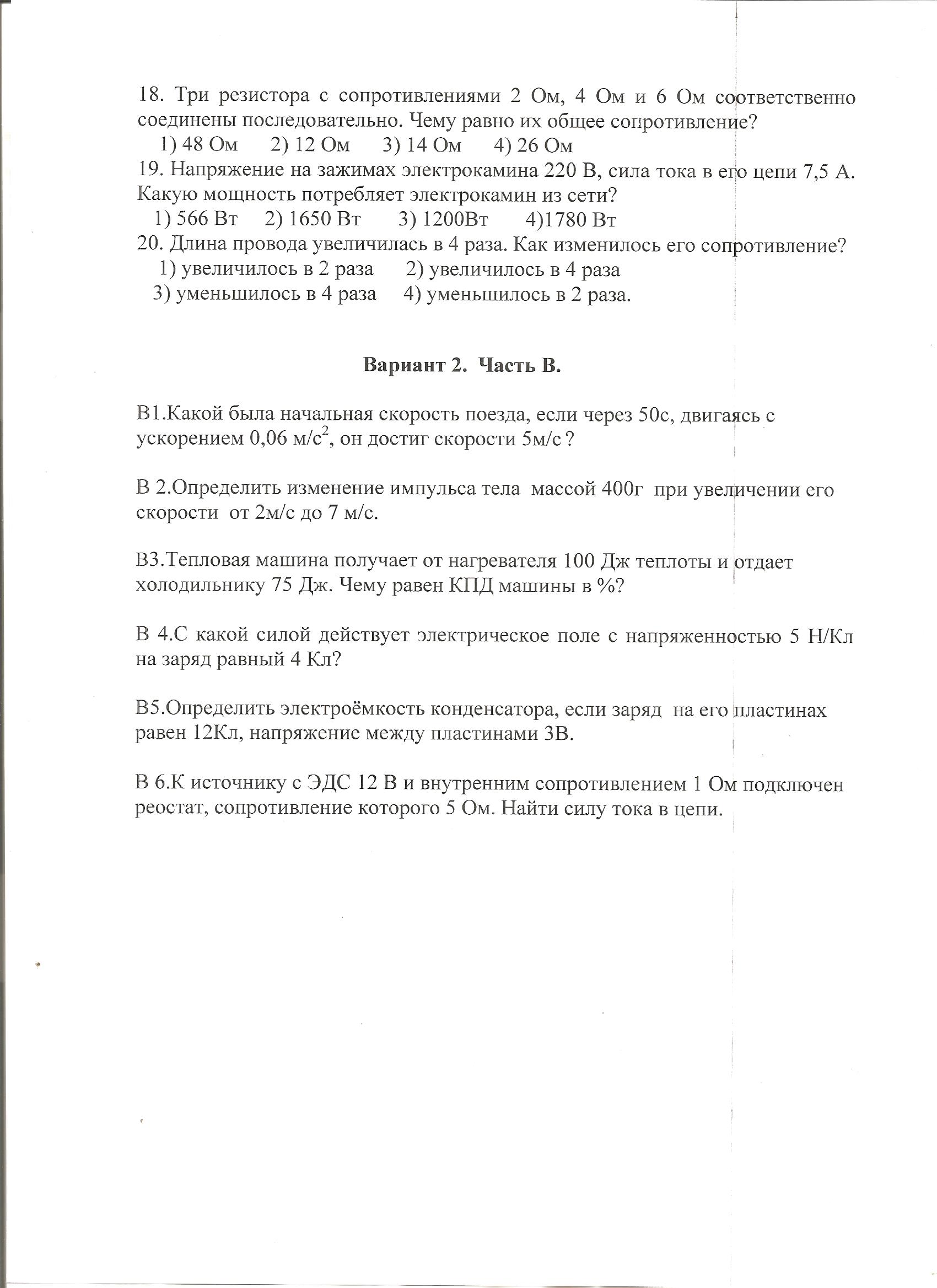 Лапковская Софья ЮрьевнаМосеева Алина ОлеговнаПарахневич Диана АлександровнаПлатонова Ольга ЮрьевнаПодрезова Юлия ВикторовнаПозднякова Мария Олеговна Смольникова Екатерина АлексеевнаУшакова Карина РомановнаЦарук Анастасия СтаниславовнаШендрикова Полина Андреевна Щугарева Александра АлексеевнаЯшкин Иван АлексеевичАнтонова Арина ВалентиновнаГвардейцева Полина СергеевнаГордеев Иван АлександровичГорячева Анастасия Геннадьевна Денисова Марина АлексеевнаЖукова Анжелика АлександровнаИванова Веста Алексеевна Ильина Кристина ВитальевнаКемова Виктория ВадимовнаКузахметова Александра ПавловнаКучинская Алиса Романовна